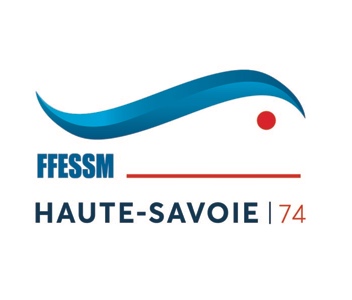 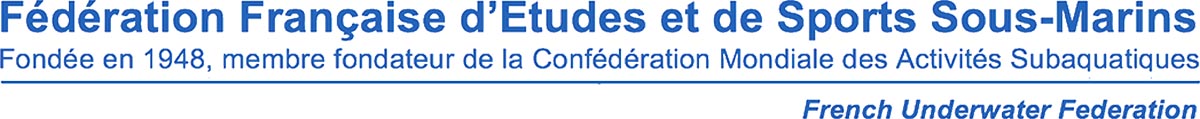 Assemblée Générale élective du 30 octobre 2020 à Arenthon              Notice individuelle de candidature au comité directeurCURICULUM VITAE FEDERAL
(activités, responsabilités, niveaux techniques, palmarès, médailles, parution d’articles ou ouvrages….)Civilité* :        Madame – Monsieur (rayer la mention inutile*)       Madame – Monsieur (rayer la mention inutile*)Nom :Prénom :Date et lieu de naissance :Adresse :Tel. (fixe) :Tel. (mobile) :Adresse électronique :Profession : N° de licence 2020 :Club d’appartenance :N° du club ou SCA :Êtes-vous salarié (e), exploitant (e) ou propriétaire d’une SCAÊtes-vous salarié (e), exploitant (e) ou propriétaire d’une SCA Oui		  Non